Szczęść Boże Cele dzisiejszej katechezy:Dziękczynienie Bogu za czas radosnego wypoczynku.Przeżywanie wakacji w łączności z Bogiem.Temat: Nasze wakacje z Bogiem.Moi Drodzy😊.Witam was bardzo serdecznie. Przed nami ostatni temat w tym roku szkolnym. Cały rok pracowaliśmy, uczyliśmy się, poznawaliśmy Boga, który jest naszym Ojcem. Po trudach nauki nadchodzi czas odpoczynku – WAKACJE Uczniowie Jezusa też potrzebowali odpoczynku po trudach głoszenia Ewangelii, posłuchajcie, co Jezus im powiedział (Mk 6,31):„Pójdźcie wy sami osobno na miejsce pustynne i wypocznijcie nieco!”Pamiętajcie, że odpoczynek to czas, w którym także należy chwalić Boga. W czasie wakacji nie zapominajmy o Panu Bogu.Przypominajmy swoim rodzicom o niedzielnej Mszy Świętej i wspólnej modlitwie. Zanim wyjedziemy na wakacyjny niedzielny piknik, odwiedźmy całą rodziną Jezusa w kościele. Po radosnej całodziennej zabawie nie zapomnijmy
o wieczornej modlitwie. Wakacje są radosnym czasem odpoczynku razem
z Bogiem.A teraz…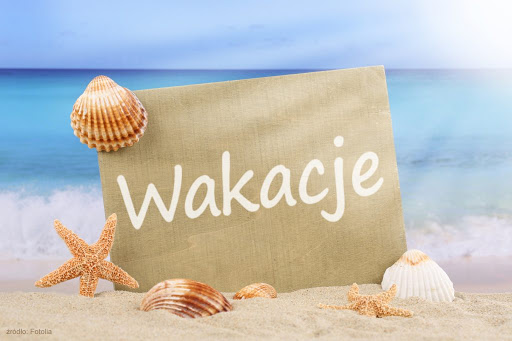 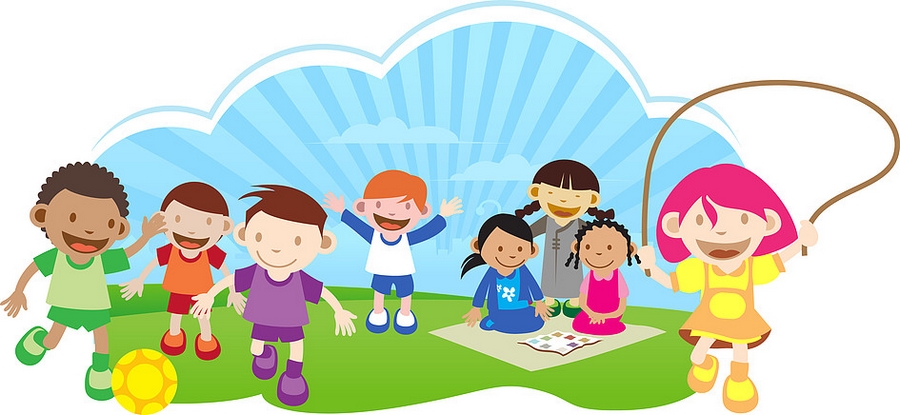 ŻYCZĘ WAMMOI KOCHANIRADOSNYCH, BEZTROSKICHA PRZEDEWSZYSTKIM BEZPIECZNYCHWAKACJI!!!Szczęść Boże 